 COVID 19 SCREENING and WAIVER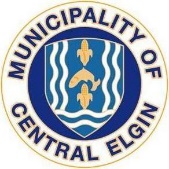 Belmont Arena			   Port Stanley ArenaCurrent Temperature:Are you currently experiencing any COVID – 19 Symptoms? This includes fever, chills, coughing, shortness of breath, sore throat, difficulty swallowing, runny or stuffy nose, lost sense of taste or small, headache, muscle aches, extreme tiredness, or digestive issues like nausea/vomiting, diarrhea, stomach pain.Have you travelled outside of Canada in the lasts 14 days?Have you been in close contact with someone who has returned from outside of Canada with new COVID-19 symptoms? (e.g. a cough, fever or difficulty breathing?)Have you been in close contact with someone who is currently sick with new COVID-19 symptoms (e.g.  a cough, fever, or difficulty breathing?WAIVER/RELEASE:The undersigned agrees that, in using the facilities at the Municipality of Central Elgin he/she does so entirely at their own risk and hereby releases the Municipality of Central Elgin, its staff and suppliers from any and all claims associated with the use of the facilities, particular with respect to potential exposure to any virus or pathogen including COVID-19.Parent/Guardian _____________Child/Participant 1 (same family)________________Child/Participant 2 (same family)Parent/Guardian Yes   NoChild/Participant 1 Yes   NoChild/Participant 2 (same family)Yes   NoParent/GuardianYes   NoChild/Participant 1 Yes   NoChild/Participant 2 (same family)Yes   NoParent/Guardian Yes   NoChild/Participant 1 Yes   NoChild/Participant 2 (same family)Yes   NoParent/Guardian Yes   NoChild/Participant 1 Yes   NoChild/Participant 2 (same family)Yes   NoDate:Name (Participant 1)Signature_____________________________Age (if under 18)NAME (Participant 2 same familyAge (if under 18)NAME GUARDIAN (if applicable)Signature___________________________Phone Number